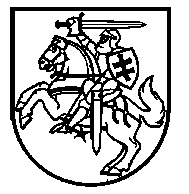 LIETUVOS RESPUBLIKOS ŠVIETIMO IR MOKSLO MINISTRASĮSAKYMASDĖL STUDIJŲ, MOKYMO PROGRAMŲ IR KVALIFIKACIJŲ REGISTRO OBJEKTŲ REGISTRAVIMO TVARKOS APRAŠO PATVIRTINIMO2015 m. gruodžio 23 d. Nr. V-1335VilniusĮgyvendindama Lietuvos Respublikos Vyriausybės 2015 m. rugpjūčio 26 d. nutarimo Nr. 895 „Dėl Studijų ir mokymo programų registro reorganizavimo ir Studijų, mokymo programų ir kvalifikacijų registro nuostatų patvirtinimo“ 3.2 papunktį:1. T v i r t i n u   Studijų, mokymo programų ir kvalifikacijų registro objektų registravimo tvarkos aprašą (pridedama). 2. P r i p a ž į s t u   netekusiu galios Lietuvos Respublikos švietimo ir mokslo ministro 2010 m. spalio 29 d. įsakymą Nr. V-1913 „Dėl Studijų, mokymo programų ir kvalifikacijų registro objektų registravimo tvarkos aprašo tvirtinimo“ su visais pakeitimais ir papildymais.Švietimo ir mokslo ministrė	Audronė Pitrėnienė PATVIRTINTALietuvos Respublikos švietimo ir mokslo ministro 2015 m. gruodžio 23 d. įsakymu Nr. V-1335STUDIJŲ, MOKYMO PROGRAMŲ IR KVALIFIKACIJŲ REGISTRO OBJEKTŲ REGISTRAVIMO TVARKOS APRAŠASI SKYRIUSBENDROSIOS NUOSTATOS1. Studijų, mokymo programų ir kvalifikacijų registro objektų registravimo tvarkos aprašas (toliau – Tvarkos aprašas) nustato registro vartotojų kūrimo, registruojamų registro objektų – studijų, mokymo programų, kvalifikacijų, profesinių standartų ir profesinio rengimo standartų – duomenų teikimo, keitimo, papildymo ir išregistravimo tvarką Studijų, mokymo programų ir kvalifikacijų registre (toliau – Registras).2. Tvarkos aprašas taikomas, teikiant registruoti Registre teisės aktų nustatyta tvarka patvirtintas studijų, formaliojo profesinio mokymo, pradinio, pagrindinio, vidurinio ugdymo programas (toliau – Programos), kurias baigus įgyjamas atitinkamas išsilavinimas ir (arba) suteikiama kvalifikacija ar įgyjama kompetencija, reikalinga įstatymų reglamentuojamam darbui ar funkcijai atlikti, kvalifikacijas, profesinius standartus ir profesinio rengimo standartus.3. Programos, kvalifikacijos, profesiniai standartai ir profesinio rengimo standartai registruojami, vadovaujantis Studijų, mokymo programų ir kvalifikacijų registro nuostatais, patvirtintais Lietuvos Respublikos Vyriausybės 2015 m. rugpjūčio 26 d. nutarimu Nr. 895 „Dėl Studijų, mokymo programų ir kvalifikacijų registro reorganizavimo ir Studijų, mokymo programų ir kvalifikacijų registro nuostatų patvirtinimo“, ir Tvarkos aprašu.4. Tvarkos apraše vartojamos sąvokos atitinka Lietuvos Respublikos švietimo įstatyme, Lietuvos Respublikos profesinio mokymo įstatyme, Lietuvos Respublikos mokslo ir studijų įstatyme, Studijų, mokymo programų ir kvalifikacijų registro nuostatuose vartojamas sąvokas.II SKYRIUSREGISTRO VARTOTOJŲ KŪRIMO TVARKA5. Registro naujo vartotojo sukūrimas galimas dviem būdais:5.1.1. Institucijos (toliau – Institucija arba Registro duomenų teikėjas) vadovo paskirtas specialistas, turintis teikti duomenis Registrui, jungiasi prie Registro per Valstybinę informacinių išteklių sąveikumo platformą, tuo patvirtindamas tapatybę;5.1.2. Registro tvarkytojas, gavęs pranešimą, jog yra prašymas sukurti Registro naują vartotoją (Registro duomenų teikėją), išnagrinėja gautus duomenis, sukuria Registro naują vartotoją ir el. paštu Registro naujam vartotojui išsiunčia Registro vartotojo vardą bei slaptažodį.5.2.1. Institucijos vadovo paskirtas specialistas, turintis teikti duomenis Registrui, teikia prašymą tapti Registro vartotoju, jį pasirašo Institucijos vadovas ir asmuo, kuriam pavedama teikti duomenis Registrui. Elektroniniu paštu adresu programos@itc.smm.lt prašymas siunčiamas Registro tvarkytojui. Prašymo formą, patvirtintą Švietimo informacinių technologijų centro direktoriaus,  galima rasti Registro svetainėje www.smpkr.smm.lt;5.2.2. Registro tvarkytojas, gavęs prašymą tapti Registro vartotoju (Registro duomenų teikėju), išnagrinėja gautus duomenis, iš prašymo suveda Registro vartotojo duomenis į Registro duomenų bazę, sukuria Registro naują vartotoją ir priskiria jam Instituciją, išsiunčia prisijungimo prie Registro duomenis Registro naujam duomenų teikėjui.5.3. Jei duomenys netinkami, Registro tvarkytojas elektroniniu būdu informuoja apie tai asmenį, pateikusį prašymą. Registro duomenų teikėjas, pašalinęs nurodytus trūkumus, teikia naują prašymą tapti Registro vartotoju.6. Apie atsakingo specialisto pasikeitimą Institucijos vadovas turi pranešti Registro tvarkytojui. Registro naujas vartotojas sukuriamas Tvarkos aprašo 5 punkte nustatyta tvarka.7. Registro vartotojų duomenų keitimas galimas, informavus Registro tvarkytoją elektroniniu paštu arba raštu.8. Registro vartotojai prie Registro jungiasi svetainės adresu www.smpkr.smm.lt ir įveda vartotojo vardą ir slaptažodį.III SKYRIUSSTUDIJŲ, MOKYMO PROGRAMŲ IR KVALIFIKACIJŲ REGISTRO OBJEKTŲ DUOMENŲ TEIKIMAS9. Registro duomenų teikėjai, nurodyti Registro nuostatuose, – aukštosios mokyklos, profesinio mokymo įstaigos, Ugdymo plėtotės centras, Studijų kokybės vertinimo centras, Kvalifikacijų ir profesinio mokymo plėtros centras, laisvieji mokytojai, kiti švietimo teikėjai – Registro tvarkytojui teikia duomenis šiais būdais:9.1. elektroninio pašto adresu programos@itc.smm.lt siunčia užpildytą atitinkamą duomenų pateikimo formą pagal Tvarkos aprašo 1, 2, 3, 4, 5, 6 ir 7 priedus;9.2. įveda Registro vartotojo vardą bei slaptažodį ir jungiasi prie Registro svetainės adresu www.smpkr.smm.lt ir teikia duomenis registruoti Registre.10. Registro duomenų teikėjai atsako už pateiktų duomenų tikrumą, tikslumą ir išsamumą.11. Aukštoji mokykla, ketinanti vykdyti naują programą, Studijų programų išorinio vertinimo ir akreditavimo tvarkos aprašo, patvirtinto švietimo ir mokslo ministro, nustatyta tvarka Studijų kokybės vertinimo centrui vertinti teikia programos duomenis kartu su Tvarkos aprašo 1 priedu.12. Aukštoji mokykla Studijų kokybės vertinimo centro teigiamai įvertintos ketinamos vykdyti programos duomenis (Tvarkos aprašo 1 priedas) teikia Registro tvarkytojui Tvarkos aprašo 9.1 ar 9.2 papunktyje nustatytu būdu ir informuoja Studijų kokybės vertinimo centrą dėl galimybės akredituoti programą.13. Studijų kokybės vertinimo centras savo priimto teigiamo sprendimo dėl ketinamos vykdyti programos akreditavimo duomenis per 3 darbo dienas Tvarkos aprašo 9.1 ar 9.2 papunktyje nustatytu būdu teikia Registro tvarkytojui. 14. Kvalifikacijų ir profesinio mokymo plėtros centras per 3 darbo dienas po priimto teigiamo sprendimo dėl naujos programos vykdymo programos duomenis teikia registruoti Registro tvarkytojui Tvarkos aprašo 9.1 ar 9.2 papunktyje nustatytu būdu (Tvarkos aprašo 2 priedas). Jeigu registruoti teikiama moduliniu principu parengta formaliojo profesinio mokymo programa, Kvalifikacijų ir profesinio mokymo plėtros centras programos duomenis (Tvarkos aprašo 2 priedas) teikia kartu su Tvarkos aprašo 3 priedu. 15. Teisės aktų nustatyta tvarka patvirtintiems programų moduliams Kvalifikacijų ir profesinio mokymo plėtros centras suteikia valstybinį kodą ir modulio duomenis teikia registruoti Registro tvarkytojui Tvarkos aprašo 9.1 ar 9.2 papunktyje nustatytu būdu (Tvarkos aprašo 3 priedas). 16. Teisės aktų nustatyta tvarka patvirtintoms kvalifikacijoms:16.1. I–V Lietuvos kvalifikacijų sandaros lygio kvalifikacijoms, įgyjamoms pagal profesinio mokymo programas, Kvalifikacijų ir profesinio mokymo plėtros centras suteikia valstybinį kodą ir kvalifikacijos duomenis teikia registruoti Registro tvarkytojui Tvarkos aprašo 9.1 ar 9.2 papunktyje nustatytu būdu (Tvarkos aprašo 4 priedas).16.2. V–VIII Lietuvos kvalifikacijų sandaros lygio kvalifikacijoms, įgyjamoms pagal aukštojo mokslo studijų programas, Studijų kokybės vertinimo centras suteikia valstybinį kodą ir kvalifikacijos duomenis teikia registruoti Registro tvarkytojui Tvarkos aprašo 9.1 ar 9.2 papunktyje nustatytu būdu (Tvarkos aprašo 4 priedas).  17. Teisės aktų nustatyta tvarka patvirtintiems profesinio rengimo standartams, profesiniams standartams suteikiamas valstybinis kodas, Kvalifikacijų ir profesinio mokymo plėtros centras standarto duomenis teikia registruoti Registro tvarkytojui Tvarkos aprašo 9.1 ar 9.2 papunktyje nustatytu būdu (Tvarkos aprašo 5 priedas).  18. Švietimo ir mokslo ministrui patvirtinus bendrojo ugdymo programą, ją rengęs Švietimo ir mokslo ministerijos specialistas Registro tvarkytojui teikia registruoti bendrojo ugdymo programos duomenis Tvarkos aprašo 9.1 ar 9.2 papunktyje nustatytu būdu (Tvarkos aprašo 6 priedas).19. Švietimo įstaigos, vykdančios Lietuvos Respublikoje įteisintas užsienio valstybių ar tarptautinių organizacijų programas, programos duomenis teikia registruoti Registro tvarkytojui Tvarkos aprašo 9.1 ar 9.2 papunktyje nustatytu būdu (Tvarkos aprašo 7 priedas).20. Švietimo ir mokslo ministrui patvirtinus kiekvienais metais planuojamų priimti mokytis asmenų skaičius programose, Registro duomenų teikėjai duomenis apie organizuojamą priėmimą teikia registruoti Registro tvarkytojui Tvarkos aprašo 9.2 papunktyje nustatytu būdu iki einamųjų metų kovo 1 dienos.IV SKYRIUSPROGRAMŲ REGISTRAVIMAS IR REGISTRUOTŲ PROGRAMŲ DUOMENŲ KEITIMAS, PAPILDYMAS IR IŠREGISTRAVIMAS21. Registro tvarkytojas, gavęs duomenis, per penkias darbo dienas nuo duomenų gavimo dienos patikrina pateiktų duomenų atitiktį Registro nuostatams: 21.1. jeigu pateikti duomenys atitinka Registro nuostatus, elektroniniu paštu informuoja Registro duomenų teikėją apie programos įregistravimą ir siunčia Registre įregistruotos programos duomenų išrašą;21.2. jeigu pateikti duomenys neatitinka Registro nuostatuose duomenims nustatytų reikalavimų, elektroniniu paštu nurodo Registro duomenų teikėjui neatitikimus. Registro duomenų teikėjas, pataisęs nurodytus neatitikimus, elektroniniu paštu grąžina teikimą Registro tvarkytojui. Registro tvarkytojas atlieka Registro objekto registravimo procedūras Tvarkos aprašo 21 punkte nurodyta tvarka.22. Registro duomenų teikėjai, norintys pakeisti studijų programos pavadinimą, studijų kryptį (šaką), kuriai yra priskirta studijų programa, arba baigus programą teikiamą kvalifikacinį laipsnį ir (arba) kvalifikaciją, turi pateikti aukštosios mokyklos vadovo pasirašytą prašymą Registro tvarkytojui. Teikiant prašymą pakeisti studijų kryptį (šaką), kuriai yra priskirta studijų programa, arba baigus programą teikiamą kvalifikacinį laipsnį ir (arba) kvalifikaciją, kartu turi būti pateikta Studijų kokybės vertinimo centro raštu išdėstyta nuomonė dėl šių keitimų.23. Registro duomenų teikėjai, pakeitę ar papildę kurį nors iš Registro nuostatuose nurodytų duomenų, per 15 kalendorinių dienų nuo pakeitimų atlikimo dienos informuoja Registro tvarkytoją Tvarkos aprašo 9.1 papunktyje nustatytu būdu apie visus pakeistus duomenis. 24. Registro duomenų teikėjai Registro tvarkytojui teikia išregistruoti Registro objektą iš Registro, jei:24.1. gauta ekspertinį vertinimą atlikusios institucijos išvada dėl neatitikties nustatytiems studijų programų vertinimą reglamentuojantiems teisės aktų reikalavimams;24.2. Registro objektas pakeičiamas atitinkamai kitomis programomis, kvalifikacijomis, profesiniais standartais ir profesinio rengimo standartais;24.3. Registro objektas sujungiamas atitinkamai su kita Programa, kvalifikacija, standartu;24.4. Programa nevykdoma 2 metus.25. Inicijuoti Registro objekto išregistravimą iš Registro dėl Tvarkos aprašo 24.1 papunktyje nurodytos priežasties gali Registro tvarkytojas ir Registro duomenų teikėjai.26. Įregistravus, išregistravus Registro objektą, pakeitus Registro objekto duomenis, automatiniu būdu suformuojama Registro pažyma apie objekto įregistravimą, išregistravimą, duomenų pakeitimą Registre, kuri objekto įregistravimo, išregistravimo, duomenų pakeitimo dieną elektroniniu būdu pateikiama Registro duomenų teikėjui.27. Registro tvarkytojas gali prašyti raštu Registro duomenų teikėjų papildyti Registro duomenis naujais arba atnaujinti esamus duomenis, nustatydamas duomenų teikimo formą ir terminus.V SKYRIUSBAIGIAMOSIOS NUOSTATOS28. Registruotų programų sąrašas, šių programų duomenys ir išregistruotų iš Registro programų sąrašas skelbiami Atviros informavimo, konsultavimo, orientavimo sistemos (AIKOS) svetainėje adresu www.aikos.smm.lt.____________________Studijų, mokymo programų ir kvalifikacijų registro objektų registravimo tvarkos aprašo1 priedas(Studijų programos duomenų pateikimo forma)Institucijos pavadinimas 	Duomenis rengusio asmens pareigos, vardas ir pavardė 	Duomenų parengimo ar atnaujinimo data 	Studijų, mokymo programų ir kvalifikacijų registro objektų registravimo tvarkos aprašo2 priedas(Formaliojo profesinio mokymo programos duomenų pateikimo forma)FORMALIOJO PROFESINIO MOKYMO PROGRAMOS DUOMENYSInstitucijos pavadinimas 	Duomenis rengusio asmens pareigos, vardas ir pavardė 	Duomenų parengimo ar atnaujinimo data 	Studijų, mokymo programų ir kvalifikacijų registro objektų registravimo tvarkos aprašo3 priedas(Formaliojo profesinio mokymo programos modulio duomenų pateikimo forma)FORMALIOJO PROFESINIO MOKYMO PROGRAMOS MODULIO DUOMENYSInstitucijos pavadinimas 	Duomenis rengusio asmens pareigos, vardas ir pavardė 	Duomenų parengimo ar atnaujinimo data 	Studijų, mokymo programų ir kvalifikacijų registro objektų registravimo tvarkos aprašo4 priedas(Kvalifikacijų duomenų pateikimo forma)KVALIFIKACIJŲ DUOMENYSInstitucijos pavadinimas 	Duomenis rengusio asmens pareigos, vardas ir pavardė 	Duomenų parengimo ar atnaujinimo data 	Studijų, mokymo programų ir kvalifikacijų registro objektų registravimo tvarkos aprašo5 priedas(Profesinio standarto ir profesinio rengimo standarto duomenų pateikimo forma)PROFESINIO STANDARTO IR PROFESINIO RENGIMO STANDARTO DUOMENYSInstitucijos pavadinimas 	Duomenis rengusio asmens pareigos, vardas ir pavardė 	Duomenų parengimo ar atnaujinimo data 	Studijų, mokymo programų ir kvalifikacijų registro objektų registravimo tvarkos aprašo6 priedas(Bendrojo ugdymo programos duomenų pateikimo forma)BENDROJO UGDYMO PROGRAMOS DUOMENYSInstitucijos pavadinimas 	Duomenis rengusio asmens pareigos, vardas ir pavardė 	Duomenų parengimo ar atnaujinimo data 	Studijų, mokymo programų ir kvalifikacijų registro objektų registravimo tvarkos aprašo7 priedas(Lietuvos Respublikoje įteisintos ir vykdomos užsienio valstybės ar tarptautinės organizacijos programos duomenų pateikimo forma)užsienio valstybės ar tarptautinės organizacijos programos DUOMENYSInstitucijos pavadinimas 	Duomenis rengusio asmens pareigos, vardas ir pavardė 	Duomenų parengimo ar atnaujinimo data 	Eil.Nr.ParametraiParametraiDuomenysDuomenysStudijų programos pavadinimasStudijų programos pavadinimasStudijų programos pavadinimas anglų kalbaStudijų programos pavadinimas anglų kalbaStudijų programos valstybinis kodasStudijų programos valstybinis kodasStudijų programos kodas pagal Tarptautinę standartizuotą švietimo klasifikaciją (ISCED)Studijų programos kodas pagal Tarptautinę standartizuotą švietimo klasifikaciją (ISCED)Studijų krypties, krypčių grupės arba studijų srities aprašų pavadinimai ir kodai (jeigu yra), studijų krypčių reglamentai (jeigu yra)Studijų krypties, krypčių grupės arba studijų srities aprašų pavadinimai ir kodai (jeigu yra), studijų krypčių reglamentai (jeigu yra)Švietimo sritisŠvietimo sritisŠvietimo posritisŠvietimo posritisProgramos lygmuoProgramos lygmuoStudijų tipasStudijų tipasStudijų pakopaStudijų pakopaStudijų programos vykdymo kalba (-os)Studijų programos vykdymo kalba (-os)Suteikiama kvalifikacija (pavadinimas, kodas)Suteikiama kvalifikacija (pavadinimas, kodas)Kvalifikacijos laipsnio požymisKvalifikacijos laipsnio požymisIšduodamo išsilavinimo pažymėjimo blanko pavadinimas ir kodasIšduodamo išsilavinimo pažymėjimo blanko pavadinimas ir kodasBūtinos kvalifikacijos, norint pradėti studijuoti pagal programą, pavadinimas, valstybinis kodas (jeigu nustatyta)Būtinos kvalifikacijos, norint pradėti studijuoti pagal programą, pavadinimas, valstybinis kodas (jeigu nustatyta)Minimalus išsilavinimasMinimalus išsilavinimasKiti duomenysKiti duomenysProgramos apimtis (kreditais)Studijų formaStudijų trukmė (metais)Priėmimo į programą metaiInstitucijos, pateikusios registruoti programą, juridinio asmens kodas, pavadinimasInstitucijos, pateikusios registruoti programą, juridinio asmens kodas, pavadinimasInstitucijų, su kuriomis suderinta programa, juridinio asmens kodai, pavadinimai ir suderinimo datosInstitucijų, su kuriomis suderinta programa, juridinio asmens kodai, pavadinimai ir suderinimo datosInstitucijų, patvirtinusių programą, juridinio asmens kodai, pavadinimai ir patvirtinimo datosInstitucijų, patvirtinusių programą, juridinio asmens kodai, pavadinimai ir patvirtinimo datosInstitucijų, atlikusių programos ekspertinį vertinimą, juridinio asmens kodai, pavadinimai ir vertinimo datosInstitucijų, atlikusių programos ekspertinį vertinimą, juridinio asmens kodai, pavadinimai ir vertinimo datosInstitucijos, akreditavusios programą, juridinio asmens kodas, pavadinimas Institucijos, akreditavusios programą, juridinio asmens kodas, pavadinimas Programos pateikimo savianalizei dataProgramos pateikimo savianalizei dataSprendimo dėl programos akreditavimo data ir numeris, akreditavimo tipas, akreditavimo terminas (jeigu nustatytas)Sprendimo dėl programos akreditavimo data ir numeris, akreditavimo tipas, akreditavimo terminas (jeigu nustatytas)Programą vykdančios aukštosios mokyklos juridinio asmens kodas, pavadinimasProgramą vykdančios aukštosios mokyklos juridinio asmens kodas, pavadinimasKitoje teritorijoje esančio (-ių) aukštosios mokyklos padalinio (-ių) kodas (-ai), pavadinimas (-ai)  (jei padalinys (-iai) yra)Kitoje teritorijoje esančio (-ių) aukštosios mokyklos padalinio (-ių) kodas (-ai), pavadinimas (-ai)  (jei padalinys (-iai) yra)Programos specializacijų pavadinimai  lietuvių ir anglų kalbomis (jeigu yra)Programos specializacijų pavadinimai  lietuvių ir anglų kalbomis (jeigu yra)Programos specializacijos aprašas (jeigu yra)Programos specializacijos aprašas (jeigu yra)Galimybė rinktis gretutinės krypties studijas (taip / ne)Galimybė rinktis gretutinės krypties studijas (taip / ne)Programos finansinės grupės kodasProgramos finansinės grupės kodasStudijų sistemos sandaraStudijų sistemos sandaraProgramos aprašymo santrauka lietuvių kalbaProgramos aprašymo santrauka lietuvių kalbaBendras apibūdinimas:Bendras apibūdinimas:Programos aprašymo santrauka lietuvių kalbaProgramos aprašymo santrauka lietuvių kalbaStudijų programos tikslas (-ai):Studijų programos tikslas (-ai):Programos aprašymo santrauka lietuvių kalbaProgramos aprašymo santrauka lietuvių kalbaProgramos aprašymo santrauka lietuvių kalbaProgramos aprašymo santrauka lietuvių kalbaStudijų rezultatai:Studijų rezultatai:Programos aprašymo santrauka lietuvių kalbaProgramos aprašymo santrauka lietuvių kalbaProgramos aprašymo santrauka lietuvių kalbaProgramos aprašymo santrauka lietuvių kalbaMokymo ir mokymosi veiklos:Mokymo ir mokymosi veiklos:Programos aprašymo santrauka lietuvių kalbaProgramos aprašymo santrauka lietuvių kalbaProgramos aprašymo santrauka lietuvių kalbaProgramos aprašymo santrauka lietuvių kalbaStudijų rezultatų vertinimo būdai:Studijų rezultatų vertinimo būdai:Programos aprašymo santrauka lietuvių kalbaProgramos aprašymo santrauka lietuvių kalbaProgramos aprašymo santrauka lietuvių kalbaProgramos aprašymo santrauka lietuvių kalbaSandara:Sandara:Programos aprašymo santrauka lietuvių kalbaProgramos aprašymo santrauka lietuvių kalbaStudijų dalykai (moduliai), praktika:Studijų dalykai (moduliai), praktika:Programos aprašymo santrauka lietuvių kalbaProgramos aprašymo santrauka lietuvių kalbaProgramos aprašymo santrauka lietuvių kalbaProgramos aprašymo santrauka lietuvių kalbaSpecializacijos:Specializacijos:Programos aprašymo santrauka lietuvių kalbaProgramos aprašymo santrauka lietuvių kalbaProgramos aprašymo santrauka lietuvių kalbaProgramos aprašymo santrauka lietuvių kalbaStudento pasirinkimai:Studento pasirinkimai:Programos aprašymo santrauka lietuvių kalbaProgramos aprašymo santrauka lietuvių kalbaProgramos aprašymo santrauka lietuvių kalbaProgramos aprašymo santrauka lietuvių kalbaStudijų programos skiriamieji bruožai:Studijų programos skiriamieji bruožai:Programos aprašymo santrauka lietuvių kalbaProgramos aprašymo santrauka lietuvių kalbaProgramos aprašymo santrauka lietuvių kalbaProgramos aprašymo santrauka lietuvių kalbaProfesinės veiklos ir tolesnių studijų galimybės:Profesinės veiklos ir tolesnių studijų galimybės:Programos aprašymo santrauka lietuvių kalbaProgramos aprašymo santrauka lietuvių kalbaProfesinės veiklos galimybės:Profesinės veiklos galimybės:Programos aprašymo santrauka lietuvių kalbaProgramos aprašymo santrauka lietuvių kalbaProgramos aprašymo santrauka lietuvių kalbaProgramos aprašymo santrauka lietuvių kalbaTolesnių studijų galimybės:Tolesnių studijų galimybės:Programos aprašymo santrauka lietuvių kalbaProgramos aprašymo santrauka lietuvių kalbaProgramos aprašymo santrauka lietuvių kalbaProgramos aprašymo santrauka lietuvių kalbaProgramos aprašymo santraukos parengimo ir atnaujinimo datos:Programos aprašymo santraukos parengimo ir atnaujinimo datos:Programos aprašymo santrauka anglų kalba (Summary of the Profile of a Study Programme)Programos aprašymo santrauka anglų kalba (Summary of the Profile of a Study Programme)General Description:General Description:Programos aprašymo santrauka anglų kalba (Summary of the Profile of a Study Programme)Programos aprašymo santrauka anglų kalba (Summary of the Profile of a Study Programme)Objective(s) of a study programme:Objective(s) of a study programme:Programos aprašymo santrauka anglų kalba (Summary of the Profile of a Study Programme)Programos aprašymo santrauka anglų kalba (Summary of the Profile of a Study Programme)Programos aprašymo santrauka anglų kalba (Summary of the Profile of a Study Programme)Programos aprašymo santrauka anglų kalba (Summary of the Profile of a Study Programme)Learning outcomes:Learning outcomes:Programos aprašymo santrauka anglų kalba (Summary of the Profile of a Study Programme)Programos aprašymo santrauka anglų kalba (Summary of the Profile of a Study Programme)Programos aprašymo santrauka anglų kalba (Summary of the Profile of a Study Programme)Programos aprašymo santrauka anglų kalba (Summary of the Profile of a Study Programme)Activities of teaching and learning:Activities of teaching and learning:Programos aprašymo santrauka anglų kalba (Summary of the Profile of a Study Programme)Programos aprašymo santrauka anglų kalba (Summary of the Profile of a Study Programme)Programos aprašymo santrauka anglų kalba (Summary of the Profile of a Study Programme)Programos aprašymo santrauka anglų kalba (Summary of the Profile of a Study Programme)Methods of assessment of learning achievements:Methods of assessment of learning achievements:Programos aprašymo santrauka anglų kalba (Summary of the Profile of a Study Programme)Programos aprašymo santrauka anglų kalba (Summary of the Profile of a Study Programme)Programos aprašymo santrauka anglų kalba (Summary of the Profile of a Study Programme)Programos aprašymo santrauka anglų kalba (Summary of the Profile of a Study Programme)Framework:Framework:Programos aprašymo santrauka anglų kalba (Summary of the Profile of a Study Programme)Programos aprašymo santrauka anglų kalba (Summary of the Profile of a Study Programme)Study subjects (modules), practical training:Study subjects (modules), practical training:Programos aprašymo santrauka anglų kalba (Summary of the Profile of a Study Programme)Programos aprašymo santrauka anglų kalba (Summary of the Profile of a Study Programme)Programos aprašymo santrauka anglų kalba (Summary of the Profile of a Study Programme)Programos aprašymo santrauka anglų kalba (Summary of the Profile of a Study Programme)Specialisations:Specialisations:Programos aprašymo santrauka anglų kalba (Summary of the Profile of a Study Programme)Programos aprašymo santrauka anglų kalba (Summary of the Profile of a Study Programme)Programos aprašymo santrauka anglų kalba (Summary of the Profile of a Study Programme)Programos aprašymo santrauka anglų kalba (Summary of the Profile of a Study Programme)Optional courses:Optional courses:Programos aprašymo santrauka anglų kalba (Summary of the Profile of a Study Programme)Programos aprašymo santrauka anglų kalba (Summary of the Profile of a Study Programme)Programos aprašymo santrauka anglų kalba (Summary of the Profile of a Study Programme)Programos aprašymo santrauka anglų kalba (Summary of the Profile of a Study Programme)Distinctive features of a study programme:Distinctive features of a study programme:Programos aprašymo santrauka anglų kalba (Summary of the Profile of a Study Programme)Programos aprašymo santrauka anglų kalba (Summary of the Profile of a Study Programme)Programos aprašymo santrauka anglų kalba (Summary of the Profile of a Study Programme)Programos aprašymo santrauka anglų kalba (Summary of the Profile of a Study Programme)Access to professional activity or further study:Access to professional activity or further study:Programos aprašymo santrauka anglų kalba (Summary of the Profile of a Study Programme)Programos aprašymo santrauka anglų kalba (Summary of the Profile of a Study Programme)Access to professional activity:Access to professional activity:Programos aprašymo santrauka anglų kalba (Summary of the Profile of a Study Programme)Programos aprašymo santrauka anglų kalba (Summary of the Profile of a Study Programme)Programos aprašymo santrauka anglų kalba (Summary of the Profile of a Study Programme)Programos aprašymo santrauka anglų kalba (Summary of the Profile of a Study Programme)Access to further study:Access to further study:Programos aprašymo santrauka anglų kalba (Summary of the Profile of a Study Programme)Programos aprašymo santrauka anglų kalba (Summary of the Profile of a Study Programme)Priėmimo studijuoti į atitinkamą programą metai:Priėmimo studijuoti į atitinkamą programą metai:Kiekvienais metais planuojamų priimti studijuoti asmenų skaičius aukštojoje mokykloje, aukštosios mokyklos pavadinimas, juridinio asmens kodas:Kiekvienais metais planuojamų priimti studijuoti asmenų skaičius aukštojoje mokykloje, aukštosios mokyklos pavadinimas, juridinio asmens kodas:Jungtinės studijų programos papildomi duomenys:Jungtinės studijų programos papildomi duomenys:Jungtinės studijų programos papildomi duomenys:Jungtinės studijų programos papildomi duomenys:35.1Programos požymisProgramos požymis35.1Programą vykdančių užsienio institucijų pavadinimai, kodai (jeigu kodai yra)Programą vykdančių užsienio institucijų pavadinimai, kodai (jeigu kodai yra)35.1Šalies, kurioje veikia programą vykdanti institucija, pavadinimasŠalies, kurioje veikia programą vykdanti institucija, pavadinimas35.1Užsienio programą vykdančių institucijų interneto svetainių adresaiUžsienio programą vykdančių institucijų interneto svetainių adresai35.2Koordinuojančios institucijos pavadinimas, kodas (jeigu kodas yra)Koordinuojančios institucijos pavadinimas, kodas (jeigu kodas yra)35.2Interneto svetainių adresai (jeigu koordinuojanti institucija veikia užsienio šalyje)Interneto svetainių adresai (jeigu koordinuojanti institucija veikia užsienio šalyje)35.3Programos įteisinimo data kiekvienoje jungtinę studijų programą vykdančios aukštosios mokyklos šalyjeProgramos įteisinimo data kiekvienoje jungtinę studijų programą vykdančios aukštosios mokyklos šalyje35.3Dokumento, kuriuo programa buvo įteisinta, numeris Dokumento, kuriuo programa buvo įteisinta, numeris 35.3Programą įteisinusios institucijos pavadinimasProgramą įteisinusios institucijos pavadinimas35.4Studijų sistemos sandaraStudijų sistemos sandara35.5Studijų tipasStudijų tipasEil. Nr.ParametraiParametraiParametraiParametraiDuomenysDuomenysProgramos pavadinimasProgramos pavadinimasProgramos pavadinimasProgramos pavadinimasProgramos pavadinimas anglų kalbaProgramos pavadinimas anglų kalbaProgramos pavadinimas anglų kalbaProgramos pavadinimas anglų kalbaProgramos valstybinis kodasProgramos valstybinis kodasProgramos valstybinis kodasProgramos valstybinis kodasProgramos kodas pagal Tarptautinę standartizuotą švietimo klasifikaciją (ISCED)Programos kodas pagal Tarptautinę standartizuotą švietimo klasifikaciją (ISCED)Programos kodas pagal Tarptautinę standartizuotą švietimo klasifikaciją (ISCED)Programos kodas pagal Tarptautinę standartizuotą švietimo klasifikaciją (ISCED)Švietimo sritis Švietimo sritis Švietimo sritis Švietimo sritis Švietimo posritis Švietimo posritis Švietimo posritis Švietimo posritis Programos lygmuoProgramos lygmuoProgramos lygmuoProgramos lygmuoSuteikiamos kvalifikacijos pavadinimas, valstybinis kodas (jeigu nustatyta)Suteikiamos kvalifikacijos pavadinimas, valstybinis kodas (jeigu nustatyta)Suteikiamos kvalifikacijos pavadinimas, valstybinis kodas (jeigu nustatyta)Suteikiamos kvalifikacijos pavadinimas, valstybinis kodas (jeigu nustatyta)Įgyjamų kompetencijų pavadinimai lietuvių ir anglų kalbomisĮgyjamų kompetencijų pavadinimai lietuvių ir anglų kalbomisĮgyjamų kompetencijų pavadinimai lietuvių ir anglų kalbomisĮgyjamų kompetencijų pavadinimai lietuvių ir anglų kalbomisSuteikiamos kompetencijos, reikalingos atlikti įstatymų reglamentuojamam darbui ar funkcijai, pavadinimas, įrašytas lietuvių ir anglų kalbomis (jeigu suteikiama)Suteikiamos kompetencijos, reikalingos atlikti įstatymų reglamentuojamam darbui ar funkcijai, pavadinimas, įrašytas lietuvių ir anglų kalbomis (jeigu suteikiama)Suteikiamos kompetencijos, reikalingos atlikti įstatymų reglamentuojamam darbui ar funkcijai, pavadinimas, įrašytas lietuvių ir anglų kalbomis (jeigu suteikiama)Suteikiamos kompetencijos, reikalingos atlikti įstatymų reglamentuojamam darbui ar funkcijai, pavadinimas, įrašytas lietuvių ir anglų kalbomis (jeigu suteikiama)Suteikiamos kompetencijos, reikalingos atlikti įstatymų reglamentuojamam darbui ar funkcijai, aprašymasSuteikiamos kompetencijos, reikalingos atlikti įstatymų reglamentuojamam darbui ar funkcijai, aprašymasSuteikiamos kompetencijos, reikalingos atlikti įstatymų reglamentuojamam darbui ar funkcijai, aprašymasSuteikiamos kompetencijos, reikalingos atlikti įstatymų reglamentuojamam darbui ar funkcijai, aprašymasValstybiniai profesinio rengimo standarto kodai (jeigu yra)Valstybiniai profesinio rengimo standarto kodai (jeigu yra)Valstybiniai profesinio rengimo standarto kodai (jeigu yra)Valstybiniai profesinio rengimo standarto kodai (jeigu yra)Programos vykdymo kalba (-os)Programos vykdymo kalba (-os)Programos vykdymo kalba (-os)Programos vykdymo kalba (-os)Minimalus išsilavinimas, kurį būtina turėti, norint mokytis (studijuoti) pagal atitinkamą Programą (jeigu nustatytas)Minimalus išsilavinimas, kurį būtina turėti, norint mokytis (studijuoti) pagal atitinkamą Programą (jeigu nustatytas)Minimalus išsilavinimas, kurį būtina turėti, norint mokytis (studijuoti) pagal atitinkamą Programą (jeigu nustatytas)Minimalus išsilavinimas, kurį būtina turėti, norint mokytis (studijuoti) pagal atitinkamą Programą (jeigu nustatytas)Amžiaus reikalavimai (jeigu yra)Amžiaus reikalavimai (jeigu yra)Amžiaus reikalavimai (jeigu yra)Amžiaus reikalavimai (jeigu yra)Sveikatos reikalavimai (jeigu yra)Sveikatos reikalavimai (jeigu yra)Sveikatos reikalavimai (jeigu yra)Sveikatos reikalavimai (jeigu yra)Kiti duomenys / reikalavimai Kiti duomenys / reikalavimai Kiti duomenys / reikalavimai Kiti duomenys / reikalavimai Būtinos kvalifikacijos, norint pradėti mokytis (studijuoti) pagal programą, pavadinimas, valstybinis kodas (jeigu nustatyta)Būtinos kvalifikacijos, norint pradėti mokytis (studijuoti) pagal programą, pavadinimas, valstybinis kodas (jeigu nustatyta)Būtinos kvalifikacijos, norint pradėti mokytis (studijuoti) pagal programą, pavadinimas, valstybinis kodas (jeigu nustatyta)Būtinos kvalifikacijos, norint pradėti mokytis (studijuoti) pagal programą, pavadinimas, valstybinis kodas (jeigu nustatyta)Mokymosi forma (jeigu nustatyta) (pagal Mokymosi pagal formaliojo švietimo programas formų klasifikatorių)Mokymosi forma (jeigu nustatyta) (pagal Mokymosi pagal formaliojo švietimo programas formų klasifikatorių)Mokymosi forma (jeigu nustatyta) (pagal Mokymosi pagal formaliojo švietimo programas formų klasifikatorių)Mokymosi forma (jeigu nustatyta) (pagal Mokymosi pagal formaliojo švietimo programas formų klasifikatorių)Mokymo trukmė (jeigu nustatyta)Mokymo trukmė (jeigu nustatyta)Mokymosi apimtis (jeigu nustatyta)Mokymosi apimtis (jeigu nustatyta)Teorinio mokymo trukmė (jeigu nustatyta)Praktinio mokymo (įskaitant baigiamąją praktiką) trukmė ir vieta (jeigu nustatyta)Priėmimo mokytis į atitinkamą programą metai:Priėmimo mokytis į atitinkamą programą metai:Priėmimo mokytis į atitinkamą programą metai:Priėmimo mokytis į atitinkamą programą metai:Kiekvienais metais planuojamų priimti mokytis asmenų skaičius mokykloje, mokyklos pavadinimas, juridinio asmens kodas:Kiekvienais metais planuojamų priimti mokytis asmenų skaičius mokykloje, mokyklos pavadinimas, juridinio asmens kodas:Programos moduliai: Programos moduliai: Programos moduliai: Programos moduliai: Programos moduliai: Programos moduliai: PavadinimasValstybinis kodasValstybinis kodasApimtis / trukmė (kreditais/valandomis)Lietuvos kvalifikacijų sandaros lygisĮgyjamos kompetencijosProgramos specializacijų pavadinimai (jeigu yra)Programos specializacijų pavadinimai (jeigu yra)Programos specializacijų pavadinimai (jeigu yra)Programos specializacijų pavadinimai (jeigu yra)Institucijos, pateikusios registruoti programą, juridinio asmens kodas ir pavadinimasInstitucijos, pateikusios registruoti programą, juridinio asmens kodas ir pavadinimasInstitucijos, pateikusios registruoti programą, juridinio asmens kodas ir pavadinimasInstitucijos, pateikusios registruoti programą, juridinio asmens kodas ir pavadinimasInstitucijų, su kuriomis suderinta programa, juridinio asmens kodai, pavadinimai, programos suderinimo datos (jei yra)Institucijų, su kuriomis suderinta programa, juridinio asmens kodai, pavadinimai, programos suderinimo datos (jei yra)Institucijų, su kuriomis suderinta programa, juridinio asmens kodai, pavadinimai, programos suderinimo datos (jei yra)Institucijų, su kuriomis suderinta programa, juridinio asmens kodai, pavadinimai, programos suderinimo datos (jei yra)Institucijų, patvirtinusių programą, juridinio asmens kodai, pavadinimai, programos patvirtinimo datos (jei yra)Institucijų, patvirtinusių programą, juridinio asmens kodai, pavadinimai, programos patvirtinimo datos (jei yra)Institucijų, patvirtinusių programą, juridinio asmens kodai, pavadinimai, programos patvirtinimo datos (jei yra)Institucijų, patvirtinusių programą, juridinio asmens kodai, pavadinimai, programos patvirtinimo datos (jei yra)Institucijų, atlikusių ekspertinį vertinimą, juridinio asmens kodai, pavadinimai, ekspertinio įvertinimo datosInstitucijų, atlikusių ekspertinį vertinimą, juridinio asmens kodai, pavadinimai, ekspertinio įvertinimo datosInstitucijų, atlikusių ekspertinį vertinimą, juridinio asmens kodai, pavadinimai, ekspertinio įvertinimo datosInstitucijų, atlikusių ekspertinį vertinimą, juridinio asmens kodai, pavadinimai, ekspertinio įvertinimo datosIšduodamo išsilavinimo pažymėjimo blanko pavadinimas ir kodas (jeigu yra)Išduodamo išsilavinimo pažymėjimo blanko pavadinimas ir kodas (jeigu yra)Išduodamo išsilavinimo pažymėjimo blanko pavadinimas ir kodas (jeigu yra)Išduodamo išsilavinimo pažymėjimo blanko pavadinimas ir kodas (jeigu yra)Programos aprašymo santrauka lietuvių ir anglų kalbomis, programos aprašymo santraukos parengimo ir atnaujinimo datosProgramos aprašymo santrauka lietuvių ir anglų kalbomis, programos aprašymo santraukos parengimo ir atnaujinimo datosProgramos aprašymo santrauka lietuvių ir anglų kalbomis, programos aprašymo santraukos parengimo ir atnaujinimo datosProgramos aprašymo santrauka lietuvių ir anglų kalbomis, programos aprašymo santraukos parengimo ir atnaujinimo datosProfesinės veiklos, kuriomis gali užsiimti kvalifikacijos ir mokymosi pasiekimų dokumento savininkasProfesinės veiklos, kuriomis gali užsiimti kvalifikacijos ir mokymosi pasiekimų dokumento savininkasProfesinės veiklos, kuriomis gali užsiimti kvalifikacijos ir mokymosi pasiekimų dokumento savininkasProfesinės veiklos, kuriomis gali užsiimti kvalifikacijos ir mokymosi pasiekimų dokumento savininkasProgramos paskirtis / profesinio mokymo struktūrinės dalys Programos paskirtis / profesinio mokymo struktūrinės dalys Programos paskirtis / profesinio mokymo struktūrinės dalys Programos paskirtis / profesinio mokymo struktūrinės dalys Eil. Nr.ParametraiDuomenysProgramos modulio kodasLietuvos kvalifikacijų sandaros lygisProgramos modulio pavadinimasProgramos pavadinimasProgramos valstybinis kodas (jeigu yra)Švietimo srities pavadinimas ir kodasŠvietimo posričio pavadinimas ir kodasMokymosi apimtis kreditaisModulis, skirtas kompetencijai (-oms) įgytiProgramos modulio anotacijaEil. Nr.ParametraiDuomenysKvalifikacijos valstybinis kodasLietuvos kvalifikacijų sandaros lygisEuropos mokymosi visą gyvenimą kvalifikacijų sandaros lygisKvalifikacijos aprašymas lietuvių ir anglų kalbomisKvalifikacijos aprašymo parengimo arba atnaujinimo data (jeigu yra)Minimalus išsilavinimas kvalifikacijai įgyti (jeigu yra)Institucijų, priėmusių sprendimą įteisinti kvalifikaciją, juridinio asmens kodai, pavadinimai (jei tokia institucija nustatyta)Teisės akto, kuriuo įteisinta kvalifikacija, data, numeris, pavadinimas (jeigu nustatyta)Šaltinio, nusakančio kvalifikacijos reikalavimus (profesinio rengimo standarto, profesinio standarto, kai jų nėra – atitinkamos profesinio mokymo arba studijų programos), kodaiInstitucijos, turinčios teisę suteikti įgaliojimus švietimo teikėjui teikti kvalifikaciją, juridinio asmens kodas, pavadinimas (jeigu tokia institucija nustatyta)Teisės akto, kuriuo suteikta teisė švietimo teikėjui teikti kvalifikaciją, data, numeris, pavadinimas (jeigu nustatyta)Institucijų, turinčių teisę asmeniui teikti kvalifikaciją, juridinio asmens kodai, pavadinimai (jeigu tokia institucija nustatyta)Teisės akto, kuriuo institucijai suteikta teisė asmeniui teikti kvalifikaciją, data, numeris, pavadinimas (jeigu nustatyta)Eil. Nr.ParametraiDuomenysValstybinis kodasInstitucijų, patvirtinusių profesinį ir (ar) profesinio rengimo standartą, juridinio asmens kodaiInstitucijų, patvirtinusių profesinį ir (ar) profesinio rengimo standartą, juridinio asmens pavadinimaiTeisės akto, patvirtinusio profesinį ir (ar) profesinio rengimo standartą, data, numeris ir pavadinimasProfesinio ir (ar) profesinio rengimo standarto aprašasEkspertinį vertinimą atlikusių institucijų juridinio asmens kodaiEkspertinį vertinimą atlikusių institucijų juridinio asmens pavadinimaiEkspertinio įvertinimo datosEil. Nr.ParametraiDuomenysValstybinis kodasKodas pagal Tarptautinę standartizuotą švietimo klasifikaciją (ISCED)Programos pavadinimasProgramos pavadinimas anglų kalbaMinimalus išsilavinimasProgramos trukmė (metais)Institucijos, pateikusios registruoti programą, juridinio asmens kodas ir pavadinimasEkspertinį vertinimą atlikusiosinstitucijos pavadinimas, kodas ir vertinimo dataInstitucijų, su kuriomis suderinta programapavadinimai, kodai ir suderinimo datosProgramą patvirtinusios institucijospavadinimas, kodas ir patvirtinimo dataIšduodamo išsilavinimo pažymėjimo lygmuoIšduodamo išsilavinimo pažymėjimo kodasĮgyjamas išsilavinimas (jeigu suteikiamas)Mokymosi rezultatų aprašymasProgramos aprašymo santrauka lietuvių ir anglų kalbomisIšsilavinimo aprašymas lietuvių ir anglų kalbomisEil. Nr.ParametraiDuomenysProgramos užsienyje kodasProgramos užsienyje kodas, perkoduotas į valstybinį kodąProgramos pavadinimas lietuvių kalbaProgramos pavadinimas anglų kalbaProgramos lygmuoUžsienio valstybės ar tarptautinės organizacijos, vykdančios programą, pavadinimas ir kodasUžsienio aukštosios mokyklos, įsteigusios filialą Lietuvos Respublikoje, pavadinimas, kodas, buveinės adresas, valstybės, kurioje ji registruota, kodasProgramą vykdantis švietimo teikėjas Lietuvos Respublikoje; apie juridinį asmenį – pavadinimas, juridinio asmens kodas, apie fizinį asmenį – vardas, pavardė, užsienio valstybės, kurios pilietis jis yra, pavadinimas ir kodasRašytinį sutikimą vykdyti programą išdavusios institucijos pavadinimas ir juridinio asmens kodas, rašytinio sutikimo išdavimo, sustabdymo, sustabdymo panaikinimo ir panaikinimo data ir numeris (jeigu nustatytas)Institucijos, akreditavusios programą, juridinio asmens pavadinimas ir juridinio asmens kodas (jeigu nustatyta)Mokymosi trukmė (metai)Mokymosi formaProgramos vykdymo kalba (-os)Įgyjamų kompetencijų ir (ar) suteikiamos kvalifikacijos pavadinimai (jeigu nustatyta)Išduodamo pažymėjimo pavadinimas ir grupė